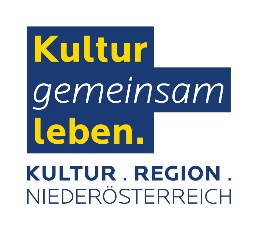 Die Gewinner 2021Beste GemeindezeitungPlatz 1:	Litschau				Platz 2:	Zwentendorf an der Donau		Platz 3:	Melk							Platz 4:	Bad Erlach				Platz 5:	Zwettl					Platz 6:	Maissau				Platz 7:	Hainfeld		Platz 8:	Wolkersdorf im Weinviertel		Platz 9:	Wöllersdorf-Steinabrückl		Platz 10:	Felixdorf				Beste WebsitePlatz 1:	Klosterneuburg			Platz 2:	Kaumberg			Platz 3:	Traiskirchen			Bester Newsletter
Platz 1:	Mistelbach			Platz 2:	Lanzenkirchen			Platz 3:	Loosdorf			Bester Social-Media-AuftrittPlatz 1:	Sollenau			Platz 2:	Zwentendorf an der Donau			Platz 3:	Kirchberg an der Pielach	Beste COVID-KrisenkommunikationPlatz 1:	Wiener Neudorf		 Platz 2:	Gerasdorf bei Wien		 Platz 3:	Zwettl 			Sonderpreis Kultur und BildungSemmering					Aufsteiger Gemeindezeitung
Oed-Oehling					